„KARTKA  Z  NIEZAPOMINAJKĄ”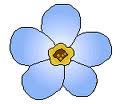               IX  REGIONALNY  KONKURS  PLASTYCZNY  DLA   DZIECIOrganizator:  Miejski Ośrodek Kultury w RadlinieZapraszamy wszystkie dzieci do udziału w naszym konkursie plastycznym. Tematem tegorocznego konkursu  jest  „Nasz dom, nasze miasto”. 20 lat temu Radlin stał się samodzielnym miastem. Od tamtego czasu wiele się w nim zmieniło, inaczej nam się żyje. Zapraszamy dzieci do pokazania różnorodności i piękna nie tylko krajobrazu ale i życia w naszej gminie.„Kartka  z  niezapominajką” z  założenia  powinna  być  okolicznościową  lub  kartką  laurką. Dopuszczalny  jest  tylko  format  15 cm x 21 cm,  prace w innym  wymiarze  nie  będą  oceniane. Na odwrocie powinna znajdować się informacja zawierająca: imię, nazwisko oraz wiek autora pracy, adres placówki z której została wysłana praca, imię i nazwisko instruktora ( nauczyciela), telefon kontaktowy. Do pracy należy dołączyć zgodę opiekuna (rodzica) na udział dziecka w konkursie i rozpowszechnianie nadesłanej pracy. Technika dowolna ( nie będą ocenione prace wykonane komputerowo).Prace  konkursowe  oceniane  będą  w  następujących kategoriach  wiekowych:  -  dzieci w wieku  przedszkolnym- dzieci  klas I-III szkoły podstawowej- dzieci  klas  IV-VI  szkoły  podstawowejWszystkie  prace  konkursowe  należy  dostarczyć  do  10 maja  2017  na  adres  organizatora  - świetlica MOK  w  Głożynach ul. Reymonta 7 lub  Miejski Ośrodek Kultury  w  Radlinie  ul. Mariacka 9. Spośród  autorów  najciekawszych  prac  wyłonieni zostaną  laureaci,  którzy  otrzymają dyplomy  i  nagrody. Wyniki  konkursu  zostaną  umieszczone  na  stronie  internetowej  MOK  Radlin .Uroczyste  wręczenie  nagród  oraz  otwarcie  wystawy  pokonkursowej  odbędzie  się  w  Świetlicy  MOK  w  Głożynach  ul . Reymonta  7  w  dniu  18.05.2017    o godzinie  16.00.Wszystkie  prace  nadesłane  na  konkurs  przechodzą  na  własność  organizatora i mogą być wykorzystane w celach promocyjnych naszego ośrodka kultury. Informacje na temat konkursu :  tel. 600345421, lub  512267121